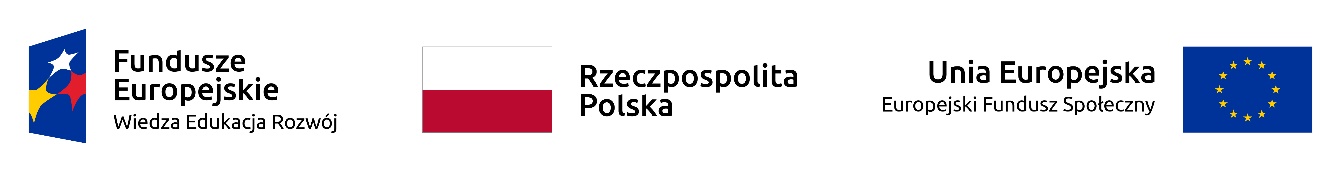 Projekt „Pielęgniarstwo zawód z przyszłością – wsparcie dla studentów i absolwentów kierunku pielęgniarstwo PWSZ w Ciechanowie”Projekt współfinansowany ze środków Unii Europejskiej w ramach Europejskiego Funduszu SpołecznegoRDR.262.1.2019                                                                                                              Załącznik nr 4  Oświadczenie wykonawcyPrzystępując do postępowania w sprawie udzielenia zamówienia publicznego pn.:Świadczenie usługi opiekuna obowiązkowych i ponadprogramowych praktyk zawodowych studentów, w ramach projektu pn. „Pielęgniarstwo zawód z przyszłością – wsparcie dla studentów i absolwentów kierunku pielęgniarstwo PWSZ w Ciechanowie”, realizowanym w ramach Programu Operacyjnego Wiedza Edukacja Rozwój 2014-2020, Oś priorytetowa V. Wsparcie dla obszaru zdrowia, Działanie 5.5 Rozwój usług pielęgniarskich. Projekt jest finansowany ze środków Unii Europejskiej, w ramach Europejskiego Funduszu Społecznego.…………………………………………………………………………………………………..(nazwa wykonawcy)Niniejszym oświadczam, że spełniam/y warunek udziału w postępowaniu dotyczący posiadania uprawnień do wykonywania określonej działalności lub czynności oraz znajdowania się w sytuacji ekonomicznej i finansowej pozwalającej na realizację przedmiotu zamówienia oraz wypełniłem obowiązki informacyjne przewidziane w art. 13 lub art. 14 RODO1) wobec osób    fizycznych, od których dane osobowe bezpośrednio lub pośrednio pozyskałem w celu ubiegania się o udzielenie zamówienia publicznego w niniejszym postępowaniuPonadto oświadczam/y, że:-  posiadamy niezbędną wiedzę i doświadczenie pozwalające realizować zamówienie,        - dysponujemy odpowiednimi osobami zdolnymi do wykonania  zamówienia........................................., dnia ................................2018r.                       (podpis Wykonawcy)